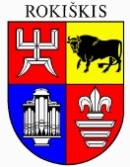 ROKIŠKIO RAJONO SAVIVALDYBĖS TARYBASPRENDIMASDĖL  ROKIŠKIO KRAŠTO MUZIEJAUS  NURAŠOMŲ EKSPONATŲ IR  NAIKINAMŲ PASIKARTOJANČIŲ EKSPONATŲ INVENTORINIŲ NUMERIŲ SĄRAŠO SUDERINIMO2020 m. lapkričio 27 d. Nr. TS-RokiškisVadovaudamasi, Lietuvos Respublikos vietos savivaldos įstatymo 16 straipsnio 4 dalimi ir Lietuvos Respublikos kultūros ministro 2005 m. gruodžio 16 d. įsakymu Nr. ĮV-716 patvirtintos Muziejuose esančių rinkinių apsaugos, apskaitos ir saugojimo instrukcijos 124 punktu, Rokiškio rajono savivaldybės taryba n u s p r e n d ž i a :Suderinti Rokiškio krašto muziejaus nurašomų eksponatų ir naikinamų pasikartojančių eksponatų inventorinių numerių sąrašą (priedas).Šis sprendimas per vieną mėnesį gali būti skundžiamas Regionų apygardos administraciniam teismui, skundą (prašymą) paduodant bet kuriuose šio teismo rūmuose, Lietuvos Respublikos administracinių bylų teisenos įstatymo nustatyta tvarka.Savivaldybės meras				Ramūnas GodeliauskasIrena MatelienėRokiškio rajono savivaldybės tarybaiTEIKIAMO SPRENDIMO PROJEKTO ,,DĖL  ROKIŠKIO KRAŠTO MUZIEJAUS  NURAŠOMŲ EKSPONATŲ IR  NAIKINAMŲ PASIKARTOJANČIŲ EKSPONATŲ INVENTORINIŲ NUMERIŲ SĄRAŠO SUDERINIMO“ AIŠKINAMASIS RAŠTAS2020-11-27RokiškisTarybos sprendimo projekto tikslas – gauti Rokiškio krašto muziejaus steigėjo  suderinimą dėl Rokiškio krašto muziejaus naikinamų eksponatų ir naikinamų pasikartojančių eksponatų inventorinių numerių sąrašo.Šiuo metu esantis teisinis reglamentavimas. Lietuvos Respublikos kultūros ministro 2005 m. gruodžio 16 d. įsakymas Nr. ĮV-716 „Dėl muziejuose esančių rinkinių apsaugos, apskaitos ir saugojimo instrukcijos patvirtinimo“.Sprendimo projekto esmė.Atsižvelgiant į Rokiškio krašto muziejaus direktoriaus 2020 m. spalio 30 d. raštą Nr. 154, šiuo metu Rokiškio krašto muziejaus pagrindiniame fonde esantys eksponatai yra netekę ekspozicinės vertės, dalis eksponatų inventorinių numerių yra pasikartojantys, todėl įstaigoje veikiančios Rinkinių komplektavimo komisijos 2020 m. spalio 2 d. protokolu Nr. 4, siūloma nurašyti 118 (vieną šimtą aštuoniolika) eksponatų ir panaikinti 119 (vieną šimtą devyniolika) pasikartojančių eksponatų inventorinių numerių, atitinkamai panaikinat įrašus Rokiškio krašto muziejaus gaunamų eksponatų knygoje (GEK). Vadovaujantis Lietuvos Respublikos kultūros ministro 2005 m. gruodžio 16 d. įsakymu Nr. ĮV-716 patvirtintos Muziejuose esančių rinkinių apsaugos, apskaitos ir saugojimo instrukcijos 124 punktu, muziejus sąrašą suderina su steigėju ir teikia Lietuvos Respublikos kultūros ministerijai siekiant gauti leidimą eksponatus nurašyti ir panaikinti pasikartojančius eksponatų inventorinius numerius. Galimos pasekmės, priėmus siūlomą tarybos sprendimo projektą:teigiamos – įgyvendinti  Rokiškio krašto muziejaus fondo ir gaunamų eksponatų apskaitos tvarkymo darbai.neigiamos – nėra. Finansavimo šaltiniai ir lėšų poreikis. Sprendimui įgyvendinti lėšų nereikės.Suderinamumas su Lietuvos Respublikos galiojančiais teisės norminiais aktais.Projektas neprieštarauja galiojantiems teisės aktams.Antikorupcinis vertinimas. Teisės akte nenumatoma reguliuoti visuomeninių santykių, susijusių su Korupcijos prevencijos įstatymo 8 straipsnio 1 dalyje numatytais veiksniais, todėl teisės aktas nevertintinas antikorupciniu požiūriu.Švietimo, kultūros ir sporto skyriaus vyriausioji specialistė                      Irena Matelienė